Sēdes norises vieta: Brīvības iela 17, Dobele, Dobeles novadsSēdes norises laiks: 24.03.2023. plkst. 14:00Darba kārtība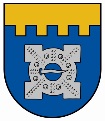 Dobeles novadsFinanšu un budžeta komitejaNr. p.k.Lēmumprojekta nosaukumsZiņoPar Dobeles novada pašvaldības iestāžu maksas pakalpojumiemJ.KalniņaPar atbalsta piešķiršanu onkoloģijas pacientu psihosociālās rehabilitācijas centramR.BroksPar līdzfinansējuma piešķiršanu Īles luterāņu baznīcaiA.VeltensonePar Dobeles novada domes 2018. gada 27. decembra lēmuma Nr.295/15 “Par Dobeles novada pašvaldības mantas ieguldīšanu SIA “DOBELES AUTOBUSU PARKS” pamatkapitālā” atzīšanu par spēku zaudējušuA.VeltensonePar atbalstu biedrībai “Sporto Latvija” pasākuma organizēšanāA.VeltensonePar Vides aizsardzības un reģionālās attīstības ministrijas 2023. gada 28. februāra atzinuma Nr. 1-18/1232 „Par saistošajiem noteikumiem Nr.1” izvērtēšanu, un Dobeles novada pašvaldības 2023. gada 26. janvāra saistošo noteikumu Nr. 1 „Dobeles novada pašvaldības teritorijas kopšanas un tajā esošo būvju uzturēšanas noteikumi” apstiprināšanu galīgajā redakcijāA.MičulsPar Vides aizsardzības un reģionālās attīstības ministrijas 2023. gada 7. marta  atzinuma Nr. 1-18/1384 „Par saistošajiem noteikumiem Nr.5” izvērtēšanu, un Dobeles novada pašvaldības 2023. gada 26. janvāra saistošo noteikumu Nr. 5 „Dobeles novada sabiedriskās kārtības saistošie noteikumi” apstiprināšanu galīgajā redakcijāA.MičulsPar Vides aizsardzības un reģionālās attīstības ministrijas 2023. gada 6. marta atzinuma Nr. 1-18/1343 „Par saistošajiem noteikumiem Nr.2” izvērtēšanu, un Dobeles novada pašvaldības 2023. gada 26. janvāra saistošo noteikumu Nr. 2 „Par ielu un nekustamo īpašumu nosaukumu, ēku numuru vai nosaukumu plākšņu izvietošanu un noformēšanu Dobeles novadā” apstiprināšanu galīgajā redakcijāA.MičulsPar Vides aizsardzības un reģionālās attīstības ministrijas 2023. gada 3. marta atzinuma Nr. 1-18/1315 „Par saistošajiem noteikumiem Nr.4” izvērtēšanu, un Dobeles novada pašvaldības 2023. gada 26. janvāra saistošo noteikumu Nr. 4 „Dobeles novada kapsētu darbības un uzturēšanas noteikumi” apstiprināšanu galīgajā redakcijāA.MičulsPar nekustamā īpašuma – dzīvokļa Nr. 11 Sniķeres ielā 2D, Bēnē, Bēnes pagastā, Dobeles novadā, atsavināšanuK.ĻaksaPar nekustamā īpašuma „Pokaiņi 114”, Krimūnu pagastā, Dobeles novadā, atsavināšanuK.ĻaksaPar nekustamā īpašuma – dzīvokļa Nr.27 Priežu ielā 24, Gardenē, Auru pagastā, Dobeles novadā, atsavināšanuK.ĻaksaPar nekustamā īpašuma – dzīvokļa Nr.14 Liepu iela 4A, Dobelē, Dobeles novadā, atsavināšanuK.ĻaksaPar nekustamā īpašuma – dzīvokļa Nr.47 Zaļā iela 44, Dobelē, Dobeles novadā, atsavināšanuK.ĻaksaPar nekustamā īpašuma – dzīvokļa Nr. 4 Dārza ielā 3, Apguldē, Naudītes pagastā, Dobeles novadā, atsavināšanuK.ĻaksaPar nekustamā īpašuma – dzīvokļa Nr. 19 Sniķeres ielā 2B, Bēnē, Bēnes pagastā, Dobeles novadā, atsavināšanuK.ĻaksaPar lauksaimniecībā izmantojamās zemes atsavināšanuK.ĻaksaPar nekustamā īpašuma – dzīvokļa Nr.15 “Prinči”, Īlē, Īles pagastā,   Dobeles novadā, atsavināšanu izsolēK.ĻaksaPar nekustamā īpašuma – dzīvokļa Nr.1 Skolas ielā 7 Auros,  Auru pagastā, Dobeles novadā, atsavināšanu izsolēK.ĻaksaPar nekustamā īpašuma – dzīvokļa Nr.9 Skolas iela 4, Kaķenieki, Annenieku pagastā,  Dobeles novadā, atsavināšanu izsolēK.ĻaksaPar nekustamā īpašuma – dzīvokļa Nr.4 Kalna ielā 14, Aucē,  Dobeles novadā, atsavināšanu izsolēK.ĻaksaPar nekustamā īpašuma – nedzīvojamo telpu Nr.9 “Putras 2”, Vītiņu pagastā,   Dobeles novadā, atsavināšanu izsolēK.ĻaksaPar nekustamā īpašuma Ernesta Dinsberga ielā 4A, Aucē, Dobeles novadā, atsavināšanu izsolēK.ĻaksaPar nekustamā īpašuma „Jaunzemnieki 272”, Auru pagastā, Dobeles novadā, atsavināšanu izsolēK.ĻaksaPar nekustamā īpašuma Rūtas ielā 4B, Gardenē, Auru pagastā, Dobeles novadā, atsavināšanu izsolēK.ĻaksaPar nekustamā īpašuma „Jaunzemnieki 20”, Auru pagastā, Dobeles novadā, atsavināšanu izsolēK.ĻaksaPar lauksaimniecībā izmantojamās zemes „Lejassilenieki”, Auru pagastā, Dobeles novadā, atsavināšanu izsolēK.ĻaksaPar lauksaimniecībā izmantojamās zemes „Bukstiņi”, Auru pagastā, Dobeles novadā, atsavināšanu izsolēK.ĻaksaPar lauksaimniecībā izmantojamās zemes „Pīpenes”, Vītiņu pagastā, Dobeles novadā, atsavināšanu izsolēK.ĻaksaPar izsoles rezultātu apstiprināšanuK.Ļaksa